[Infoga eventuellt en bild här]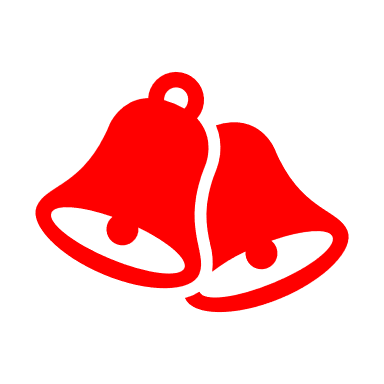 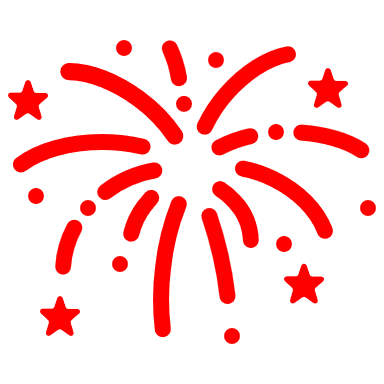 God jul 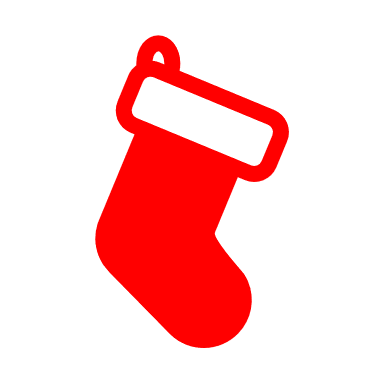 & Gott ny år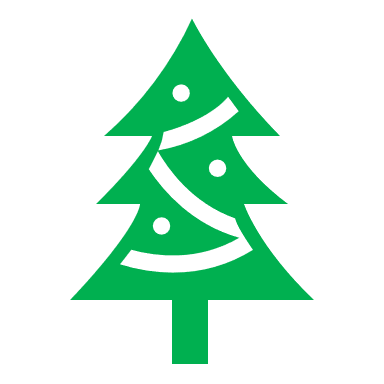 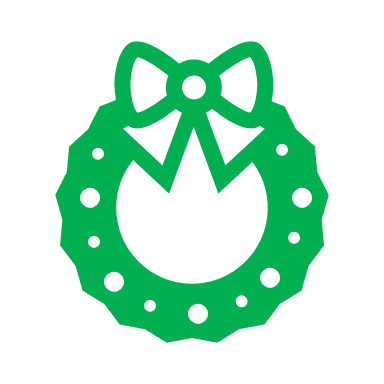 önskarKlara & Gösta Sverkersson